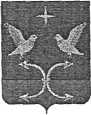 АДМИНИСТРАЦИЯ НЕЧАЕВСКОГО СЕЛЬСКОГО ПОСЕЛЕНИЯ КОРСАКОВСКОГО РАЙОНА ОРЛОВСКОЙ ОБЛАСТИПОСТАНОВЛЕНИЕ25 октября 2019  года                                                                  № 27                                                                 д.НечаевоОтчёт об исполнении бюджета за 9 месяцев 2019 года.Заслушав информацию бухгалтера администрации Нечаевского сельского поселения Верзулову Ю.В. об исполнении бюджета Нечаевского сельского поселения за 9 месяцев 2019 года, отметим, что доходная часть бюджета исполнена на 100%, при плане 885.0 тыс.руб., факт 889.1 тыс. руб.Расходная часть бюджета за 9 месяцев 2019 год при плане 1163.6 тыс.руб.  факт 894.8 исполнено 77 %.Согласно ст. 43 ч. 5 Положения о бюджетном процессе в Нечаевском сельском поселении постановляю:          1.Утвердить  отчёт  об исполнении  бюджета Нечаевского  сельского
поселения за 9 месяцев  2019 года.          2.Направить  данное   постановление   в  Нечаевский   сельский  Совет
народных депутатов для информации.          3.Постановление      разместить      на     официальном    Интернет-сайте администрации Корсаковского района, сельские поселение.И.о.главы администрации                                                               В.В.ФедосеевПриложение к постановлению № 27_ от   25 октября  2019год.Сведения о численности муниципальных служащих и работников муниципальных учреждений,фактических  затрат на их содержание  за 9 месяцев 2019 годИСПОЛНЕНИЕ ДОХОДНОЙ ЧАСТИ  БЮДЖЕТА   НЕЧАЕВСКОГО  СЕЛЬСКОГО   ПОСЕЛЕНИЕЯ    ЗА 9 месяцев 2019 год.ИСПОЛНЕНИЕ  РАСХОДНОЙ  ЧАСТИ   БЮДЖЕТА НЕЧАЕВСКОГО СЕЛЬСКОГО ПОСЕЛЕНИЯ   ЗА 9 месяцев 2019 годденежное содержание фактически за    2019годУтверждено штатных единиц по должностям  в штатном  расписании на отчетную дату на 01.01.2019 г.Среднесписочная численность за отчетный период (человек)Работники органа местного самоуправления муниципальные служащие и работники замещающие должности, не являющиеся должностями муниципальной службы543.622Наименование доходовПланФакт%   исполн.Налог на доходы  физических лиц17.030.1177Налог на имущество физ.лиц27.09.836Земельный  налог100.0013.614Арендная плата имущество0,02.20Арендная плата за землю0,00,00Прочие  доходы               0.00.00Единый сель.налог6.098.41640Госпошлина0.00Итого собственных доходов:150.0154.1103Дотации678.3678.3100Дотация на сбаланс.бюджета0,00,0100Субвенции  бюджетам поселений по первичному воинскому учету41.341.3100Иные межбюджетные трансферты16.216.2100Итого безвозмездных поступлений:735.0735,0100ВСЕГО:885.0889.1100Наименование расходов ПланФакт% испол.Общегосударст. вопросы979.4864.688    в т.ч.            глава380.1378.0100	аппарат577.2486.684                          резервный фонд0.00.0                     другие общегос.вопросы36.80.0Исполнение перв.воинского учета30.230.2100Национальная экономики61.00.0Жилищное комуннальное хозяйства84.00.0Физическая культура и спорт00.0Пенсионное обеспечение9.00.0ИТОГО:1163,6894,877